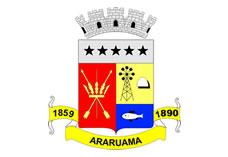 ESTADO DO RIO DE JANEIROPrefeitura Municipal de AraruamaSecretaria Municipal de SAÚDEFUNDO MUNICIPAL DE SAÚDECONTRATO DE PRESTAÇÃO DE SERVIÇO Nº. 046/SESAU/2017 – EDITAL DE CREDENCIAMENTO Nº 001/2017MUNÍCIPIO DE ARARUAMA E SECRETARIA MUNICIPSAL DE SAÚDE – SESAU (CONTRATANTE) e CLÍNICA DE FISIOTERAPIA FISIOLAGOS LTDA. (CONTRATADA).EXTRATOPARTES: Município de Araruama e Secretaria Municipal de Saúde – SESAU (Contratante) e CLÍNICA DE FISIOTERAPIA FISIOLAGOS LTDA. CNPJ 32.534.661/0001-93 (Contratada).OBJETO: O objeto da presente credenciamento de pessoa jurídica, com ou sem fins lucrativos, para prestação de serviços de exames clínicos, pelo período de 12 (doze) meses, realizado através do procedimento administrativo nº 3.996/2017 da Chamada Pública 001/2017.PRAZO: 12 (doze) meses. DATA DA CELEBRAÇÃO: 14 de junho de 2017.